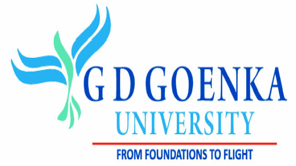                                     GD GOENKA UNIVERSITY            NOMINATION FORM FOR INCOMING EXCHANGE STUDENTSSTUDENT INFORMATION 	 Student Name: Country/Nationality:University Name (Student):Program/ Degree Name:                                        Current GPA:Current Semester:Passport Number: 	 	 	 	Validity: Email: Proposed Dates of Mobility:Type of Mobility (Academic Internship/Semester Mobility):===================================================================================== IF ACADEMIC INTERNSHIP:Name of the Project:Name of the Mentor:===================================================================================== IF SEMESTER MOBILITYProgram/Degree Name Applying to:Semester Applying to:===================================================================================== Name of the Nominating Official:Designation of the Nominating Official:	Email of the Nominating Official:			Sending University Signature/Stamp:						 Insert Picture 